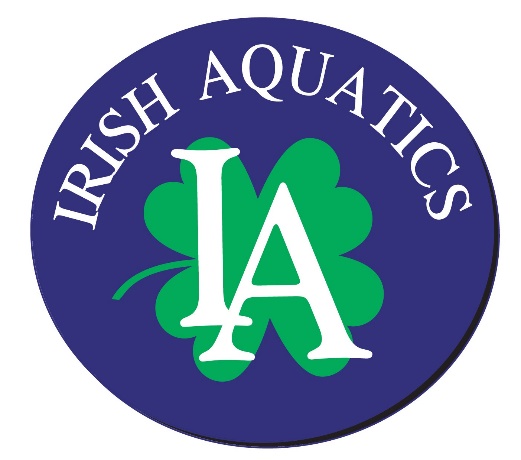 IA Weekly NewsNovember 4, 2018 Group NotesThis week marks the beginning of the boys high school season. Good luck to all of our high school swimmers in their seasons. We will be watching and cheering for you in all your meets!All Bremen GroupsOn Friday, Bremen High School will be hosting the regional football game so there will be increased traffic and limited parking at the school that day.SB SilverSilver swimmers are reminded to bring their equipment bags and water bottles to every practice! Also, bring dryland clothes for practices on Tuesday, Thursday and Friday.SB GoldThe Gold group will have dryland on Wednesday this week at Beacon from 5:00-6:00 PM. For those who are unable to make it to that practice, there will be a dryland offered at ND from 6:00-6:30. Please wear appropriate clothing and footwear for the dryland workout. The water portion of practice will begin at 6:30.Swimmer of the Meet from 10/20-21 WeekendCongratulations to Anders Brurok on earning the Swimmer of the Meet award for his perseverance after an error in his 400 IM. Anders earned nearly 91% of the collected votes and showed everyone that despite failures, there is always a silver lining and a win with which to walk away from any situation!Swimmer of the Meet Nominees –Dual Meet v WWSTHere are the nominees for the Swimmer of the Meet award for the dual meet vs WWST on October 27. Vote for your pick here. Voting will close Wednesday, 11/7 at 8:00 PM.Leo Ni – Leo posted a lifetime best in the 50 Free in the individual event, and then followed that up with another best time in leading of the 200 Free Relay, breaking 29 seconds for the first time and missing the team record by just three hundredths of a second! Leo also has continually shown that it does not matter which pool he swims in or who he swims against, every race is an opportunity to go fast! He is not intimidated swimming again the older swimmers and with him giving 100% in all of his races, he helps his teammates give 100% and improve as well.Sara Sahlhoff – Sara has been working extremely hard at practice, taking suggestions from the coaches to heart and applying them into her swimming, both in practice and meets. She dropped two seconds in her 50 Breast and one second in her 50 Free (for the second meet in a row)!Leah Horvath – Leah implemented the concept of tempo into her races, exactly like we have been working on in practice. In the 50 Back, Leah showed tempo that the coaches had never before seen from her on her way to over a full second drop from her previous best time.Meet Information – PAC SharkfestThis coming Saturday and Sunday, we will have swimmers competing at the PAC Sharkfest at the Culver Academies.Saturday and Sunday warm ups for the AM session (8 & Under and 9-10 age groups) will be from 7:00-7:45 AM with the meet starting at 8:00 AMSaturday and Sunday warm ups for the PM session (11-12 and 13 & Over ag groups) will be from 12:30-1:15 PM with the meet starting at 1:30 PMThere will be a 15 minute warm up before the start of the Open 500 Free (Event #24) on Saturday and before the start of the Open 1650 Free (Event #72) on Sunday. This warm up will not begin before 11:00 AM. Swimmers swimming in those races should be on deck by 10:45 AM.Swimmers should wear their green Swim.Fight.Win! t-shirt on Saturday and their gray t-shirt on Sunday. Blue Dolfin team caps will be worn all weekend. Team Sponsorship OpportunitiesWith our team hosted January meet approaching quickly, it is time to start securing sponsorships from local partners for the event. We offer a tiered sponsorship structure for our meets. Currently, we have all of our sponsorship levels open for the Tim Welsh Invitational. As an incentive to get team participation in seeking out sponsors, we offer a 25% rebate per title, gold, silver sponsor secured by a member family, up to $125 per sponsorship. Below is a listing of the different levels we offer:Title Sponsor: Cost: $1,000 (Family rebate: $125); One sponsorship available per meetTitle sponsor will have their name in the meet title (i.e. 2019 Tim Welsh Invitational Sponsored by Your Business Name Here), company logo displayed on scoreboard during warm up sessions, company commercial played during warm up session on scoreboard (if supplied), a full page ad on the inside cover of the meet program, a listing as a sponsor on the IA website for 12 months from the event date, company name mentioned at least 7 times during each session of the meet, company coupons distributed to spectators and coaches, a 3’ x 5’ sign with company logo hung on the pool deck, sponsorship mentions on IA social media outlets, and the company logo on all printed heat sheets.Gold Sponsor: Cost: $500 (Family rebate: $125); Three sponsorships available per meet  Gold sponsors will have their company logo displayed on the scoreboard during warm up sessions, a full page ad in the meet program, a listing on the IA website as a team sponsor for 12 months from the event date, their company name announced at least 5 times during each session of the meet, company coupons distributed to spectators and coaches, a 3’ x 5’ sign hung on the pool deck, sponsorship mentions on IA social media outlets, and the company logo on all printed heat sheetsSilver Sponsor: Cost: $250 (Family rebate: $137.50); Five sponsorships available per meetSilver sponsors will have their company logo displayed on the scoreboard during warm up sessions, a half page ad in the meet program, a listing on the IA website as a team sponsor for 12 months from the event date, company coupons distributed to spectators and coaches, and sponsorship mentions on IA social media outlets.Hot Heat Sponsor: Value depend on items given away to “Hot Heat” winners (No family rebate); Two sponsorships available per meet (10 & Under and 11 & Over age groups for January meet) Sponsor provides coupon/item as a prize to the winners of heats selected as “Hot Heats” during the meet, which are selected randomly based on the number of prizes available.Hot Heat Sponsors will have their company logo displayed on the scoreboard during warm up sessions, a half page ad in the meet program, a listing on the IA website as a team sponsor for 12 months from the date of the meet, a 3’ x 5’ sign with the company logo hung on the pool deck, sponsorship mentions on IA social media outlets, and a minimum of 25 mentions during the sessions for which prizes are provided.“In Kind” Donations: Cash value of the donation, see corresponding sponsorship levels for applicable recognition (No family rebate)Program advertiser: (No family rebate)Full Page: $300Half Page: $150Quarter Page: $75Spirit Ad (business card size): $25 or 2 for $40  Call for Officials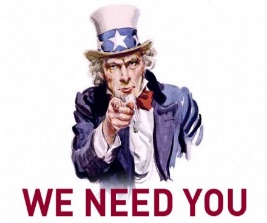 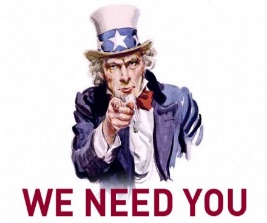 We are looking for parents who would like to get more involved to become officials. If you would like more information on what this entails, please contact Coach Matt. Becoming an official does not mean that you will be on deck every session of every meet. We are looking to bolster the number of officials associated with our team so that we can run more events like the dual meet last month without over-taxing a few individuals who currently are certified as officialsBirth Certificate RequirementIf your swimmer is new to the program and has not competed for another team within IN Swimming before, we will need a copy of his/her birth certificate or passport. This can be sent via email, text, or by a physical copy sent into practice to Coach Matt mdorsch@gmail.com, (248) 321-7845. This is a requirement of IN Swimming for a 1-time verification of the swimmer’s date of birth. Any swimmer not supplying the document and competing in a meet will be assessed a $100 fine by IN Swimming though the club. 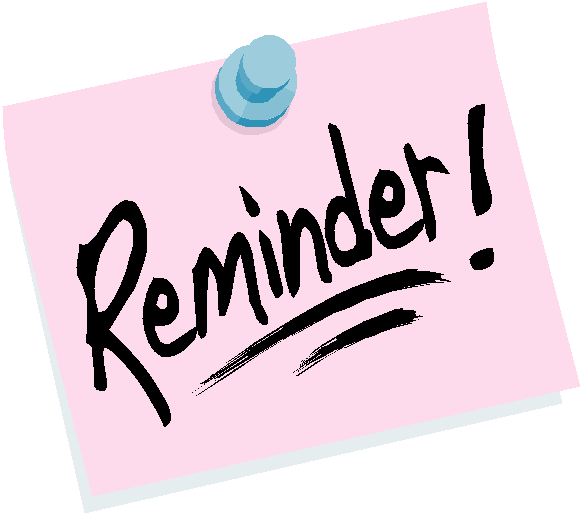 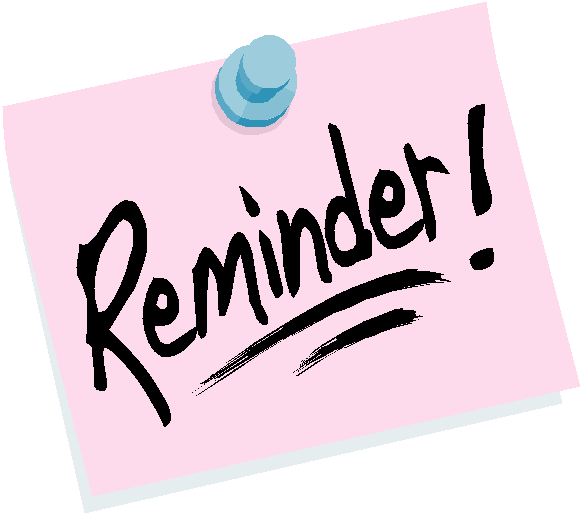 Upcoming DeadlinesNovember 9 – Registration Deadline, IA Tim Welsh Invitational (Meet Date: January 4-6)November 12 – Registration Deadline: BA Winter Champions Classic (Meet Date: December 7-9)November 12 – Registration Deadline: WWST Santa Swim (Meet Date: December 1)November 15 – Registration Deadline: Center for the Homeless community service project (Event Date: November 18)Upcoming EventsNovember 10 – PAC Sharkfest, Culver Academies (Developmental meet)November 18 – Center for the Homeless community service project December 1 – WWST Santa Swim, Northwood HS (Developmental meet)December 5-8 – Winter Junior Championships, Greensboro, NCDecember 7-9 – BA Winter Champions Classic (Prelim/Final), Purdue UniversityDecember 15 – Candy Cane Dual, Munster HSJanuary 4-6 – IA Tim Welsh Invitational, Rolfs Aquatic CenterJanuary 18-20 – CON IMXtreme Challenge, Concord HSFebruary 3 – PRO Jr Superstar Invitational, Penn HSFebruary 9 – NCISC Championship Meet, Riley HSFebruary 22-24 – CON Last Chance Showdown, Concord HSMarch 1-3 – NC Divisional Meet, Northridge HSMarch 8-10 – Age Group State, IU NatatoriumMarch 15-17 – Senior State, Pike HSMarch 28-31 – Speedo Sectionals (LCM), IU NatatoriumPractice Schedule* The dryland practices at Beacon are offered for swimmers in the Silver and Gold/High School groups (except for the Bremen HS Prep group) at the Beacon Sport Performance Center, located inside the Beacon Health and Fitness Center – Mishawaka, located at 52031 Beacon Parkway in Granger. To be eligible for the dryland practices, the swimmer must turn 11 years old before the start of the Divisional Meet (March 1, 2019).GroupMonday11/5Tuesday11/6Wednesday11/7Thursday11/8Friday11/9Saturday11/10Sunday11/11Green6:00-7:00 PM@ Rolfs6:00-7:00 PM@ Rolfs6:00-7:00 PM@ Rolfs6:00-7:00 PM@ RolfsNo PracticePAC SharkfestCulver AcademiesCulver, INPAC SharkfestCulver AcademiesCulver, INSB Bronze6:00-7:30 PM@ Rolfs6:00-7:30 PM@ Rolfs6:00-7:30 PM@ Rolfs6:00-7:30 PM@ RolfsNo PracticePAC SharkfestCulver AcademiesCulver, INPAC SharkfestCulver AcademiesCulver, INSB Silver6:00-8:00 PM@ Rolfs6:00-8:00 PM@ RolfsDryland6:00-8:00 PM@ Rolfs6:00-8:00 PM@ RolfsDryland6:00-8:00 PM@ RolfsDrylandPAC SharkfestCulver AcademiesCulver, INPAC SharkfestCulver AcademiesCulver, INSB Gold6:00-8:30 PM@ Rolfs6:00-8:30 PM@ Rolfs5:00-6:00 PM@ Beacon6:00-8:30 PM@ RolfsDryland6:00-8:30 PM@ Rolfs6:00-8:00 PM@ RolfsPAC SharkfestCulver AcademiesCulver, INPAC SharkfestCulver AcademiesCulver, INBremen Bronze6:00-7:30 PM@ Bremen HS6:00-7:30 PM@ Bremen HS6:00-7:30 PM@ Bremen HS6:00-7:30 PM@ Bremen HSNo PracticePAC SharkfestCulver AcademiesCulver, INPAC SharkfestCulver AcademiesCulver, INBremen Silver/Gold6:00-8:00 PM@ Bremen HS6:00-8:00 PM@ Bremen HS6:00-8:00 PM@ Bremen HS6:00-8:00 PM@ Bremen HS6:00-8:00 PM@ Bremen HSPAC SharkfestCulver AcademiesCulver, INPAC SharkfestCulver AcademiesCulver, IN